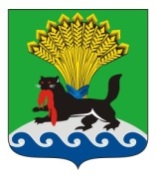 РОССИЙСКАЯ ФЕДЕРАЦИЯИРКУТСКАЯ ОБЛАСТЬИРКУТСКОЕ РАЙОННОЕ МУНИЦИПАЛЬНОЕ ОБРАЗОВАНИЕАДМИНИСТРАЦИЯПОСТАНОВЛЕНИЕот «29»августа 2018г.					                                                   № 405Об отмене постановления администрации Иркутского районного муниципального образования от 15.01.2018 № 9 «О постоянной комиссии по вопросам рекультивации земель, снятия, сохранения и рационального использования плодородного слоя почвы на территории Иркутского районного муниципального образования»          В связи с изданием постановления Правительства Российской Федерации от 10.07.2018 № 800 «О проведении рекультивации и консервации земель», руководствуясь ст. 39, 45, 54 Устава Иркутского районного  муниципального образования администрация Иркутского районного муниципального образования:ПОСТАНОВЛЯЕТ:           1. Постановление администрации Иркутского районного муниципального образования  от 15.01.2018 № 9 «О постоянной комиссии по вопросам рекультивации земель, снятия, сохранения и рационального использования плодородного слоя почвы на территории Иркутского районного муниципального образования» признать утратившим силу.          2. Отделу по организации делопроизводства и работе с обращениями граждан организационно-контрольного управления администрации Иркутского районного муниципального образования внести в оригинал постановления администрации     Иркутского     районного       муниципального   образования  от 15.01.2018 № 9  «О постоянной комиссии по вопросам рекультивации земель, снятия, сохранения и рационального использования плодородного слоя почвы на территории Иркутского районного муниципального образования» информацию о признании акта утратившим силу.          3.Настоящее постановление опубликовать в газете «Ангарские огни», разместить в информационно-телекоммуникационной сети «Интернет» на официальном сайте Иркутского районного муниципального образования www.irkraion.ru.          4.Контроль  исполнения настоящего постановления  возложить  на  заместителя Мэра района.Исполняющий обязанности Мэра                                                                И.В. Жук